Scientific Enquiry A hypothesis is a prediction that is supported with an explanation. The explanation might use previous knowledge.   Consider the following question: ‘Does the distance between the light source and the puppet effect the size of the shadow?’  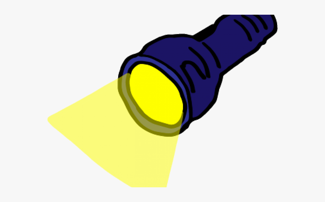 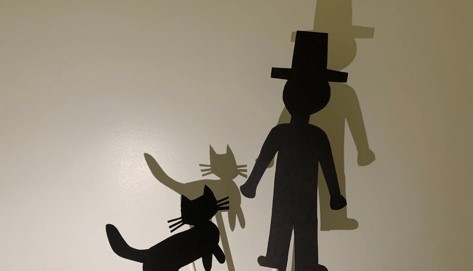 Consider the following:  Do you think it will make a difference if the light source is far away from the puppet?  Will the puppet change in size depending on where the light source is?  What do you need to keep the same when you are changing the distance? What do you need to change? I can set up a simple practical enquiry and consider how to make a test fair. Consider the following question: ‘Does the distance between the light source and the puppet effect the size of the shadow?’  Planning Aim (What are you trying to find out?) I am going to investigate… ………………………………………………………………………………………………………………………………………………… ………………………………………………………………………………………………………………………………………………… ………………………………………………………………………………………………………………………………………………… Prediction  a) Describe (What do you think will happen?) I predict that… ………………………………………………………………………………………………………………………………………………… ………………………………………………………………………………………………………………………………………………… ………………………………………………………………………………………………………………………………………………… b) Use your knowledge and understanding of science to explain why you think this will happen. I believe this will happen because… …………………………………………………………………………………………………………………………………………………………………………………………………………………………………………………………………………………………………………………………………………………………………………………………………………………………………..Fair Test  Explain how you will carry out a fair test – What equipment/features are you going to keep the same?  To make sure my investigation is a fair test, I will make sure… ………………………………………………………………………………………………………………………………………………… ………………………………………………………………………………………………………………………………………………… ………………………………………………………………………………………………………………………………………………… ………………………………………………………………………………………………………………………………………………… ………………………………………………………………………………………………………………………………………………… ………………………………………………………………………………………………………………………………………………… Method  In the space below, list the equipment you will use.  Draw a diagram of how you will set up your experiment.  